KLASA: 601-01/22-01/5URBROJ: 2158-31-03-22-1Podravska Moslavina, 03. svibnja 2022. godineNa temelju članka 43. Statuta Općine Podravska Moslavina („Službeni glasnik Općine Podravska Moslavina“, broj 3/21 i 18/21) općinski načelnik Općine Podravska Moslavina, donosiODLUKU o oslobađanju od plaćanjaI.Donosi se Odluka o oslobađanju plaćanja udjela roditelja u cijeni dječijeg vrtića za mjesec svibanj 2022. godine.II.Odluka se dodnosi sukladno članku 4. Ugovora o dodjeli financijskih sredsrava općinama Republike Hrvatske za održavanje i razvoj predškolske djelatnosti u 2022. godini sklopoljenom između Općine Podravska Moslavina, kao Korisnika i Sredšnjeg državnog zreda za demografiju i mlade kao Davatelja, KLASA: 401-05/22-01/62, URBROJ: 519-03-2/6-22-3.III.Ova Odluka stupa na snagu prvi dan nakon dana donošenja, a neće se u Službenom glasniku Općine Podravska Moslavina. 									   OPĆINSKI NAČELNIK 									          Dominik Cerić, v.r.DOSTAVITI:                                                                                             Dječiji vrtić Pinokio,Oglasna ploča i web Općine Podravska Moslavina     Jedinstveni upravni odjel, ovdjePismohranaREPUBLIKA  HRVATSKA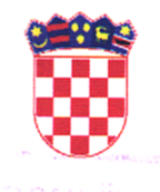 OSJEČKO - BARANJSKA  ŽUPANIJAOPĆINA  PODRAVSKA MOSLAVINA             OPĆINSKI NAČELNIK